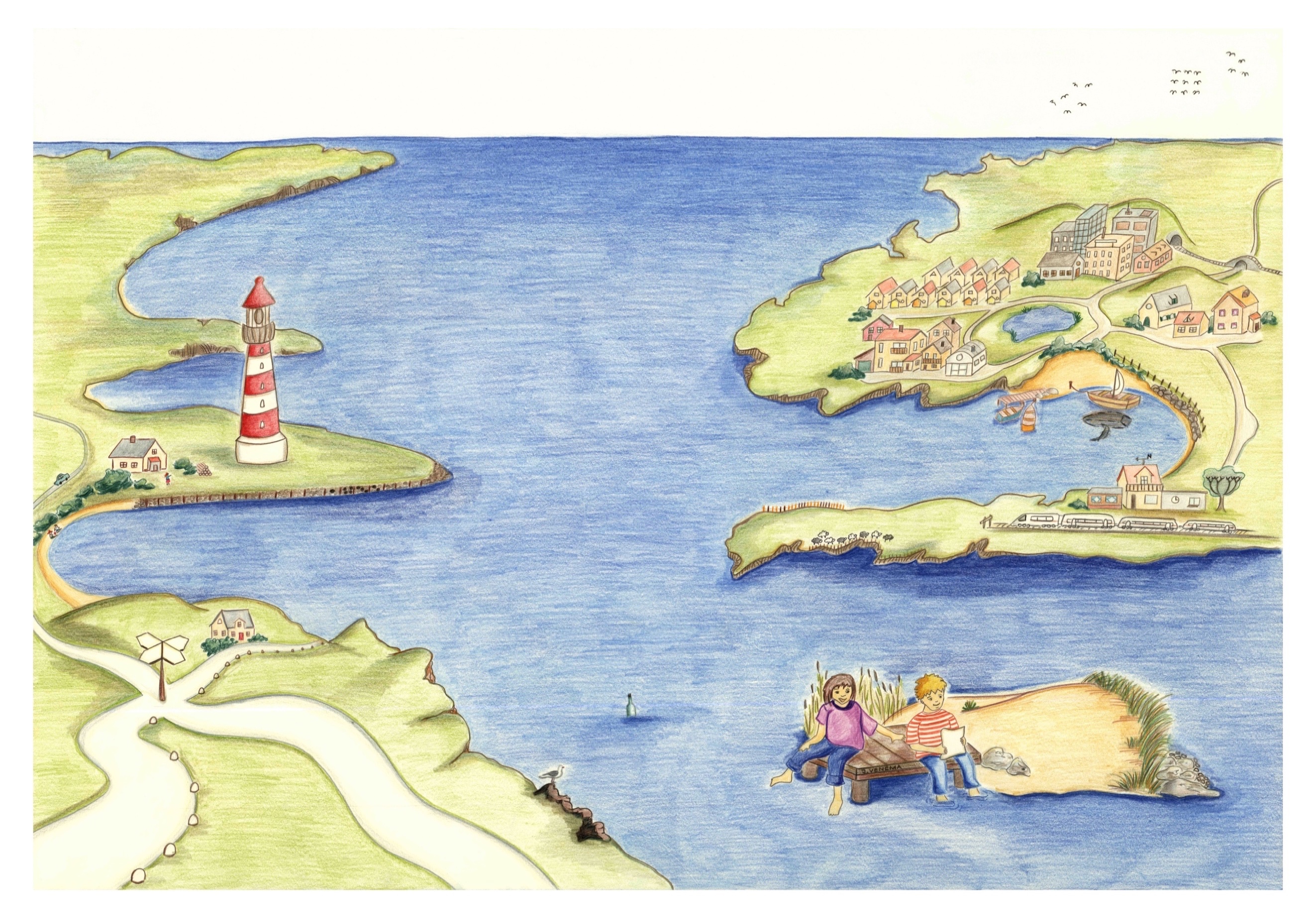 LERNLANDKARTE MATHEMATIK     1. / 2. Klasse	     Name:LERNLANDKARTE MATHEMATIK     1. / 2. Klasse	     Name:LERNLANDKARTE MATHEMATIK     1. / 2. Klasse	     Name:LERNLANDKARTE MATHEMATIK     1. / 2. Klasse	     Name:LERNLANDKARTE MATHEMATIK     1. / 2. Klasse	     Name:LERNLANDKARTE MATHEMATIK     1. / 2. Klasse	     Name:LERNLANDKARTE MATHEMATIK     1. / 2. Klasse	     Name:LERNLANDKARTE MATHEMATIK     1. / 2. Klasse	     Name:LERNLANDKARTE MATHEMATIK     1. / 2. Klasse	     Name:LERNLANDKARTE MATHEMATIK     1. / 2. Klasse	     Name:LERNLANDKARTE MATHEMATIK     1. / 2. Klasse	     Name:LERNLANDKARTE MATHEMATIK     1. / 2. Klasse	     Name:LERNLANDKARTE MATHEMATIK     1. / 2. Klasse	     Name:LERNLANDKARTE MATHEMATIK     1. / 2. Klasse	     Name:wichtige mathematische Symbole und Begriffewichtige mathematische Symbole und Begriffewichtige mathematische Symbole und Begriffewichtige mathematische Symbole und Begriffewichtige mathematische Symbole und Begriffewichtige mathematische Symbole und Begriffewichtige mathematische Symbole und Begriffewichtige mathematische Symbole und Begriffewichtige mathematische Symbole und Begriffewichtige mathematische Symbole und Begriffewichtige mathematische Symbole und Begriffewichtige mathematische Symbole und Begriffewichtige mathematische Symbole und Begriffewichtige mathematische Symbole und BegriffeZAHLENMEERZAHLENMEERZAHLENMEERZAHLENMEERZAHLENMEERZAHLENMEERFORMENLANDFORMENLANDFORMENLANDFORMENLANDFORMENLANDFORMENLANDSymbolBegriffeBegriffeverstehenanwendenanwendenSymbolBegriffeBegriffeBegriffeverstehenanwenden+plus (Plusrechnung)plus (Plusrechnung)LinieLinieLinie-minus (Minusrechnung)minus (Minusrechnung)Kreis, DreieckKreis, DreieckKreis, Dreieck=gleich (Gleichheitszeichen)gleich (Gleichheitszeichen)Rechteck, QuadratRechteck, QuadratRechteck, Quadrat>grösser alsgrösser alsWürfel, KugelWürfel, KugelWürfel, Kugel<kleiner alskleiner alslänger, am längstenlänger, am längstenlänger, am längsten•mal (Malrechnung)mal (Malrechnung)kürzer, am kürzestenkürzer, am kürzestenkürzer, am kürzestenergänzenergänzengross, am grösstengross, am grösstengross, am grösstenverdoppeln, halbierenverdoppeln, halbierenklein, am kleinstenklein, am kleinstenklein, am kleinstenZiffer (0, 1, 2, 3, 4, 5, 6, 7, 8, 9)Ziffer (0, 1, 2, 3, 4, 5, 6, 7, 8, 9)zwischen, neben, aufzwischen, neben, aufzwischen, neben, aufZahlZahlüber, unterüber, unterüber, unterGerade, ungeradeGerade, ungeradeinnerhalb, ausserhalbinnerhalb, ausserhalbinnerhalb, ausserhalbEEinerEinerin der Mitte, vor, hinterin der Mitte, vor, hinterin der Mitte, vor, hinterZZehnerZehnerlinks, rechtslinks, rechtslinks, rechtsGRÖSSENINSELN (Grössen)GRÖSSENINSELN (Grössen)GRÖSSENINSELN (Grössen)GRÖSSENINSELN (Grössen)GRÖSSENINSELN (Grössen)GRÖSSENINSELN (Grössen)GRÖSSENINSELN (Sachrechnen)GRÖSSENINSELN (Sachrechnen)GRÖSSENINSELN (Sachrechnen)GRÖSSENINSELN (Sachrechnen)GRÖSSENINSELN (Sachrechnen)GRÖSSENINSELN (Sachrechnen)Geld, Noten, Münzen, PreisGeld, Noten, Münzen, Preislang/kurz, länger/kürzer...lang/kurz, länger/kürzer...lang/kurz, länger/kürzer...Fr.Franken (Geld)Franken (Geld)schnell/langsam, schneller...schnell/langsam, schneller...schnell/langsam, schneller...Rp.Rappen (Geld)Rappen (Geld)vorher/nachhervorher/nachhervorher/nachhermMeter (Länge)Meter (Länge)breit/schmal, breiter...breit/schmal, breiter...breit/schmal, breiter...cmZentimeter (Länge)Zentimeter (Länge)dick/dünn, dicker...dick/dünn, dicker...dick/dünn, dicker...Stunden (Zeit)Stunden (Zeit)gross/klein, grösser...gross/klein, grösser...gross/klein, grösser...Minuten (Zeit)Minuten (Zeit)schwer/leicht, schwerer...schwer/leicht, schwerer...schwer/leicht, schwerer...ZAHLENMEER	1. / 2. Klasse	Zahlen ZAHLENMEER	1. / 2. Klasse	Zahlen ZAHLENMEER	1. / 2. Klasse	Zahlen ZAHLENMEER	1. / 2. Klasse	Zahlen ZAHLENMEER	1. / 2. Klasse	Zahlen ZAHLENMEER	1. / 2. Klasse	Zahlen ZAHLENMEER	1. / 2. Klasse	Zahlen ZAHLENMEER	1. / 2. Klasse	Zahlen ZAHLENMEER	1. / 2. Klasse	Zahlen ZAHLENMEER	1. / 2. Klasse	Zahlen ZAHLENMEER	1. / 2. Klasse	Zahlen ZAHLENMEER	1. / 2. Klasse	Zahlen ZAHLENMEER	1. / 2. Klasse	Zahlen ZAHLENMEER	1. / 2. Klasse	Zahlen EntwicklungszoneKompetenz  (Ich kann...)EntwicklungszoneKompetenz  (Ich kann...)Zone I   („Strand“)Zahlen bis 20Zone I   („Strand“)Zahlen bis 20Zone I   („Strand“)Zahlen bis 20Zone II   („Lagune“)Zahlen bis 100Zone II   („Lagune“)Zahlen bis 100Zone II   („Lagune“)Zahlen bis 100Zone II   („Lagune“)Zahlen bis 100Zone II   („Lagune“)Zahlen bis 100Zone III  („Hochsee“)Zahlen bis 1000Zone III  („Hochsee“)Zahlen bis 1000Zone III  („Hochsee“)Zahlen bis 1000Zone III  („Hochsee“)Zahlen bis 1000Z1) Anzahlen erfassen und flexibel zählenZ1) Anzahlen erfassen und flexibel zählenAnzahlen vergleichen                                   (grösser/kleiner; mehr/weniger; gleich viel...) und vor-/ rückwärts zählen                                                   (in 1er- und 2er-Schritten).Anzahlen vergleichen                                   (grösser/kleiner; mehr/weniger; gleich viel...) und vor-/ rückwärts zählen                                                   (in 1er- und 2er-Schritten).Anzahlen vergleichen                                   (grösser/kleiner; mehr/weniger; gleich viel...) und vor-/ rückwärts zählen                                                   (in 1er- und 2er-Schritten).Anzahlen ordnen                                                         (z.B. Zahlenstrahl, Hundertertafel) und vor-/ rückwärts zählen                                                    (in 1er, 2er-, 5er- und 10er-Schritten).Anzahlen ordnen                                                         (z.B. Zahlenstrahl, Hundertertafel) und vor-/ rückwärts zählen                                                    (in 1er, 2er-, 5er- und 10er-Schritten).Anzahlen ordnen                                                         (z.B. Zahlenstrahl, Hundertertafel) und vor-/ rückwärts zählen                                                    (in 1er, 2er-, 5er- und 10er-Schritten).Anzahlen ordnen                                                         (z.B. Zahlenstrahl, Hundertertafel) und vor-/ rückwärts zählen                                                    (in 1er, 2er-, 5er- und 10er-Schritten).Anzahlen ordnen                                                         (z.B. Zahlenstrahl, Hundertertafel) und vor-/ rückwärts zählen                                                    (in 1er, 2er-, 5er- und 10er-Schritten).Zahlen ordnen undvor-/ rückwärts zählen (in 1er-, 2er-, 5er, 10er-,              20er-, 25er-, 50er- und 100er-Schritten) Zahlen ordnen undvor-/ rückwärts zählen (in 1er-, 2er-, 5er, 10er-,              20er-, 25er-, 50er- und 100er-Schritten) Zahlen ordnen undvor-/ rückwärts zählen (in 1er-, 2er-, 5er, 10er-,              20er-, 25er-, 50er- und 100er-Schritten) Zahlen ordnen undvor-/ rückwärts zählen (in 1er-, 2er-, 5er, 10er-,              20er-, 25er-, 50er- und 100er-Schritten) Z2) Zahlen lesen, schreiben und zeichnenZ2) Zahlen lesen, schreiben und zeichnenAnzahlen geordnet zeichnen                                        (z.B. mit einem Plättchenmuster, mit 5ern und 10ern und mit dem 20er-Punktefeld).Anzahlen geordnet zeichnen                                        (z.B. mit einem Plättchenmuster, mit 5ern und 10ern und mit dem 20er-Punktefeld).Anzahlen geordnet zeichnen                                        (z.B. mit einem Plättchenmuster, mit 5ern und 10ern und mit dem 20er-Punktefeld).Zahlen lesen, schreiben und zeichnen                              (z.B. mit 5ern / 10ern und Punktefeldern).Zahlen lesen, schreiben und zeichnen                              (z.B. mit 5ern / 10ern und Punktefeldern).Zahlen lesen, schreiben und zeichnen                              (z.B. mit 5ern / 10ern und Punktefeldern).Zahlen lesen, schreiben und zeichnen                              (z.B. mit 5ern / 10ern und Punktefeldern).Zahlen lesen, schreiben und zeichnen                              (z.B. mit 5ern / 10ern und Punktefeldern).Zahlen lesen, schreiben und zeichnen                         (z.B. mit 5ern, 10ern, 100ern oder mit Punktefeldern).Zahlen lesen, schreiben und zeichnen                         (z.B. mit 5ern, 10ern, 100ern oder mit Punktefeldern).Zahlen lesen, schreiben und zeichnen                         (z.B. mit 5ern, 10ern, 100ern oder mit Punktefeldern).Zahlen lesen, schreiben und zeichnen                         (z.B. mit 5ern, 10ern, 100ern oder mit Punktefeldern).Z3) Zahlenmuster erforschen und Stellenwerte verstehenZ3) Zahlenmuster erforschen und Stellenwerte verstehenAnschauungsmaterial wie Punktefelder und Zahlenstrahl beim Forschen nutzen und die Einer- und Zehnerstelle verstehen.Anschauungsmaterial wie Punktefelder und Zahlenstrahl beim Forschen nutzen und die Einer- und Zehnerstelle verstehen.Anschauungsmaterial wie Punktefelder und Zahlenstrahl beim Forschen nutzen und die Einer- und Zehnerstelle verstehen.Anschauungsmaterial wie Punktefelder und Zahlenstrahl beim Forschen nutzen und die Einer- und Zehnerstelle verstehen.Anschauungsmaterial wie Punktefelder und Zahlenstrahl beim Forschen nutzen und die Einer- und Zehnerstelle verstehen.die Stellenwerttafel mit E, Z, H beim Forschen nutzen und die Bedeutung der Stellen und Ziffern verstehen.die Stellenwerttafel mit E, Z, H beim Forschen nutzen und die Bedeutung der Stellen und Ziffern verstehen.die Stellenwerttafel mit E, Z, H beim Forschen nutzen und die Bedeutung der Stellen und Ziffern verstehen.die Stellenwerttafel mit E, Z, H beim Forschen nutzen und die Bedeutung der Stellen und Ziffern verstehen.ZAHLENMEER	1. / 2. Klasse	Operationen ZAHLENMEER	1. / 2. Klasse	Operationen ZAHLENMEER	1. / 2. Klasse	Operationen ZAHLENMEER	1. / 2. Klasse	Operationen ZAHLENMEER	1. / 2. Klasse	Operationen ZAHLENMEER	1. / 2. Klasse	Operationen ZAHLENMEER	1. / 2. Klasse	Operationen ZAHLENMEER	1. / 2. Klasse	Operationen ZAHLENMEER	1. / 2. Klasse	Operationen ZAHLENMEER	1. / 2. Klasse	Operationen ZAHLENMEER	1. / 2. Klasse	Operationen ZAHLENMEER	1. / 2. Klasse	Operationen ZAHLENMEER	1. / 2. Klasse	Operationen ZAHLENMEER	1. / 2. Klasse	Operationen EntwicklungszoneKompetenz  (Ich kann...)EntwicklungszoneKompetenz  (Ich kann...)Zone I   („Strand“)Zahlen bis 20Zone I   („Strand“)Zahlen bis 20Zone I   („Strand“)Zahlen bis 20Zone II   („Lagune“)Zahlen bis 100Zone II   („Lagune“)Zahlen bis 100Zone II   („Lagune“)Zahlen bis 100Zone II   („Lagune“)Zahlen bis 100Zone II   („Lagune“)Zahlen bis 100Zone II   („Lagune“)Zahlen bis 100Zone III  („Hochsee“)Zahlen bis 1000Zone III  („Hochsee“)Zahlen bis 1000Zone III  („Hochsee“)Zahlen bis 1000Z4) Operieren und Rechenwege darstellenZ4) Operieren und Rechenwege darstellenverdoppeln, halbieren, plus- und minusrechnen (ohne Zählen).verdoppeln, halbieren, plus- und minusrechnen (ohne Zählen).verdoppeln, halbieren, plus- und minusrechnen (ohne Zählen).verdoppeln (5er-/10er-Zahlen), halbieren (10er-Zahlen), ergänzen,plus- und minusrechnen (ohne 10er-Übergang) und das kleine Einmaleins                                              (mit den Faktoren 2, 5 und 10)verdoppeln (5er-/10er-Zahlen), halbieren (10er-Zahlen), ergänzen,plus- und minusrechnen (ohne 10er-Übergang) und das kleine Einmaleins                                              (mit den Faktoren 2, 5 und 10)verdoppeln (5er-/10er-Zahlen), halbieren (10er-Zahlen), ergänzen,plus- und minusrechnen (ohne 10er-Übergang) und das kleine Einmaleins                                              (mit den Faktoren 2, 5 und 10)verdoppeln (5er-/10er-Zahlen), halbieren (10er-Zahlen), ergänzen,plus- und minusrechnen (ohne 10er-Übergang) und das kleine Einmaleins                                              (mit den Faktoren 2, 5 und 10)verdoppeln (5er-/10er-Zahlen), halbieren (10er-Zahlen), ergänzen,plus- und minusrechnen (ohne 10er-Übergang) und das kleine Einmaleins                                              (mit den Faktoren 2, 5 und 10)verdoppeln (5er-/10er-Zahlen), halbieren (10er-Zahlen), ergänzen,plus- und minusrechnen (ohne 10er-Übergang) und das kleine Einmaleins                                              (mit den Faktoren 2, 5 und 10)verdoppeln, halbieren (10er-Zahlen); plus- und minusrechnen                                               (mit Aufschreiben von eigenen Rechenwegen); das kleine Einmaleins.verdoppeln, halbieren (10er-Zahlen); plus- und minusrechnen                                               (mit Aufschreiben von eigenen Rechenwegen); das kleine Einmaleins.verdoppeln, halbieren (10er-Zahlen); plus- und minusrechnen                                               (mit Aufschreiben von eigenen Rechenwegen); das kleine Einmaleins.Z5) Operationen er-forschen und verstehenZ5) Operationen er-forschen und verstehenMuster mit Anzahlen und Zahlenfolgen fortsetzen und selber erfinden.Muster mit Anzahlen und Zahlenfolgen fortsetzen und selber erfinden.Muster mit Anzahlen und Zahlenfolgen fortsetzen und selber erfinden.Plus- und Minusrechnungen gezielt untersuchen (z.B. Basiszahlen einer Zahlenmauer geplant austauschen).Plus- und Minusrechnungen gezielt untersuchen (z.B. Basiszahlen einer Zahlenmauer geplant austauschen).Plus- und Minusrechnungen gezielt untersuchen (z.B. Basiszahlen einer Zahlenmauer geplant austauschen).Plus- und Minusrechnungen gezielt untersuchen (z.B. Basiszahlen einer Zahlenmauer geplant austauschen).Plus- und Minusrechnungen gezielt untersuchen (z.B. Basiszahlen einer Zahlenmauer geplant austauschen).Plus- und Minusrechnungen gezielt untersuchen (z.B. Basiszahlen einer Zahlenmauer geplant austauschen).Verwandtschaften im Einmaleins erforschen und Erkenntnisse dazu austauschen.Verwandtschaften im Einmaleins erforschen und Erkenntnisse dazu austauschen.Verwandtschaften im Einmaleins erforschen und Erkenntnisse dazu austauschen.Z6) Rechengesetze und Regeln anwendenZ6) Rechengesetze und Regeln anwendenZahlen verschieden zerlegen (z.B. 5 = 1+4 = 3+2 = 3+1+1)und umformen (Vertauschungsgesetz: 5+3 = 3+5).Zahlen verschieden zerlegen (z.B. 5 = 1+4 = 3+2 = 3+1+1)und umformen (Vertauschungsgesetz: 5+3 = 3+5).Zahlen verschieden zerlegen (z.B. 5 = 1+4 = 3+2 = 3+1+1)und umformen (Vertauschungsgesetz: 5+3 = 3+5).Umkehroperationen (18-15 = 3  15+3 = 18), Vertauschungsgesetz und Verbindungsgesetz (17+18 = 17+3+15 = 20+15) beim Plus- und Minusrechnungen nutzen.Umkehroperationen (18-15 = 3  15+3 = 18), Vertauschungsgesetz und Verbindungsgesetz (17+18 = 17+3+15 = 20+15) beim Plus- und Minusrechnungen nutzen.Umkehroperationen (18-15 = 3  15+3 = 18), Vertauschungsgesetz und Verbindungsgesetz (17+18 = 17+3+15 = 20+15) beim Plus- und Minusrechnungen nutzen.Umkehroperationen (18-15 = 3  15+3 = 18), Vertauschungsgesetz und Verbindungsgesetz (17+18 = 17+3+15 = 20+15) beim Plus- und Minusrechnungen nutzen.Umkehroperationen (18-15 = 3  15+3 = 18), Vertauschungsgesetz und Verbindungsgesetz (17+18 = 17+3+15 = 20+15) beim Plus- und Minusrechnungen nutzen.Umkehroperationen (18-15 = 3  15+3 = 18), Vertauschungsgesetz und Verbindungsgesetz (17+18 = 17+3+15 = 20+15) beim Plus- und Minusrechnungen nutzen.Verwandtschaften im Einmaleins nutzen (6 • 8  ist um 8 grösser als 5 • 8) und das Vertauschungsgesetz beim Einmaleins anwenden (6 • 8  = 8 • 6)Verwandtschaften im Einmaleins nutzen (6 • 8  ist um 8 grösser als 5 • 8) und das Vertauschungsgesetz beim Einmaleins anwenden (6 • 8  = 8 • 6)Verwandtschaften im Einmaleins nutzen (6 • 8  ist um 8 grösser als 5 • 8) und das Vertauschungsgesetz beim Einmaleins anwenden (6 • 8  = 8 • 6)FORMENLAND	1. / 2. Klasse	Figuren in der Ebene  FORMENLAND	1. / 2. Klasse	Figuren in der Ebene  FORMENLAND	1. / 2. Klasse	Figuren in der Ebene  FORMENLAND	1. / 2. Klasse	Figuren in der Ebene  EntwicklungszoneKompetenz  (Ich kann...)Zone I   („Hügel“)FormenZone II   („Berg“)FigurenZone III   („Gebirge“)SymmetrienF1) Figuren benennen und darstellenDreieck, Rechteck, Quadrat und Kreis, benennen, formen, ertasten und beschreiben. Dreieck, Rechteck, Quadrat und Kreis zeichnen; Figuren in Rastern nachzeichnen, spiegeln und Spiegelachsen einzeichnen.verschiedene Dreiecke, Rechtecke, Quadrate und Kreise benennen, zeichnen und Spiegelachsen einzeichnen; Figuren in Rastern vergrössern und verkleinern. F2) Mit Figuren operieren und Muster erforschenFiguren durch Falten halbieren; mit der Schere Streifen, Ecken und Rundungen schneiden und Scherenschnitte erforschen;mit dem Spiegel experimentieren;    Muster mit 3 verschiedenen Figuren weiterführen und eigene Muster bilden.Rechteck, Quadrat, Dreieck, Kreis zerlegen und zusammensetzen (z.B. falten, schneiden, kleben, Tangram-Spiel);Symmetrien mit dem Spiegel erforschen;Bandornamente (Musterschlangen) beschreiben und fortsetzen.Vielecke in Dreiecke und Vierecke zerlegen und Figuren zusammensetzen                                           (z.B. mit Dreiecken Figuren legen);Symmetrien erforschen und beschreiben.F3) Figuren messen und berechnenQuadrate und Rechtecke halbieren                               (z.B. durch Falten in Streifen und Anmalen); Längen mit Hilfsgrössen messen und vergleichen.Längen von Figuren auf 1 cm genau messen.Seitenlängen und Flächen von Dreiecken und Vierecken vergleichen (z.B. zwei verschieden grosse Rechtecke mit gleichen Quadraten belegen). FORMENLAND	1. / 2. Klasse	Körper im Raum  FORMENLAND	1. / 2. Klasse	Körper im Raum  FORMENLAND	1. / 2. Klasse	Körper im Raum  FORMENLAND	1. / 2. Klasse	Körper im Raum  EntwicklungszoneKompetenz  (Ich kann...)Zone I   („Hügel“)KörperZone II   („Berg“)RaumlagenZone III   („Gebirge“)Sicht von oben (Aufsicht)F4) Körper im Raum be-schreiben und darstellenWürfel und Kugeln benennen und die Lage im Raum beschreiben.Raumlagen von Körpern beschreiben mit Begriffen (zwischen, neben, auf, über, unter, innerhalb, ausserhalb, in der Mitte, vor, hinter, links, rechts). die Lage und Anordnung von Figuren und Körpern aus der Erinnerung nachzeichnen.F5) Mit Körpern operieren Würfel und Kugeln formen, zerlegen und zusammensetzen;Inhalte von Gefässen und Körpern vergleichen (z.B. mit einem Becher füllen).mit Bauklötzen vorgegebene Körper darstellen;die Lage und Anordnung von Figuren und Körpern aus der Erinnerung nachbauen.Körper erforschen und beschreiben (z.B. die Seitenflächen eines Würfels sind Quadrate);Würfelgebäude bauen und die Aufsicht auf Häuschenpapier zeichnen. F6) Pläne lesen und zeichnenObjekte als Figuren benennen und darstellen       (z.B. Tisch als Rechteck, Baumkrone als Kugel).Figuren in ein Raster zeichnen;Positionen in einem Raster bestimmen                        (z.B. Spiel „Schiffe versenken“).Objekte in einem Plan darstellen                                   (z.B. die Sitzordnung im Klassenzimmer). GRÖSSENINSELN	1. / 2. Klasse	Grössen  GRÖSSENINSELN	1. / 2. Klasse	Grössen  GRÖSSENINSELN	1. / 2. Klasse	Grössen  GRÖSSENINSELN	1. / 2. Klasse	Grössen  GRÖSSENINSELN	1. / 2. Klasse	Grössen  GRÖSSENINSELN	1. / 2. Klasse	Grössen  GRÖSSENINSELN	1. / 2. Klasse	Grössen  EntwicklungszoneKompetenz  (Ich kann...)Zone I   („Flussinsel“)ZehnergrössenZone I   („Flussinsel“)ZehnergrössenZone II   („Seeinsel“)HundertergrössenZone II   („Seeinsel“)HundertergrössenZone III   („Meeresinsel“)TausendergrössenZone III   („Meeresinsel“)TausendergrössenG1) Grössen benennen, schätzen und messenGegenstände und Situationen vergleichen (lang/kurz, breit/schmal, gross/klein, schwer/leicht, schnell/langsam, vorher/ nacher und länger als...am längsten) undden Tagesverlauf einteilen                                 (Morgen, Mittag, Nachmittag, Abend, Nacht)           und Aktivitäten zuordnen.Gegenstände und Situationen vergleichen (lang/kurz, breit/schmal, gross/klein, schwer/leicht, schnell/langsam, vorher/ nacher und länger als...am längsten) undden Tagesverlauf einteilen                                 (Morgen, Mittag, Nachmittag, Abend, Nacht)           und Aktivitäten zuordnen.Masseinheiten zu Länge und Geld anwenden               (cm bis 1m, Fr./Rp. bis 100 Fr.) unddie Zeit in Stunden und Minuten benennen. Masseinheiten zu Länge und Geld anwenden               (cm bis 1m, Fr./Rp. bis 100 Fr.) unddie Zeit in Stunden und Minuten benennen. Masseinheiten zu Längen, Geld und Gewicht anwenden (km, m, cm, mm; Fr./ Rp.; kg, g) undanaloge und digitale Uhrzeiten bestimmen.Masseinheiten zu Längen, Geld und Gewicht anwenden (km, m, cm, mm; Fr./ Rp.; kg, g) undanaloge und digitale Uhrzeiten bestimmen.G2) Mit Grössen operierenLängen verteilen (z.B. eine Schnur in gleiche Teile);ganze Frankenbeträge legen und plus- und minusrechnen mit ihnen;Wasser gleichmässig auf Becher verteilen.Längen verteilen (z.B. eine Schnur in gleiche Teile);ganze Frankenbeträge legen und plus- und minusrechnen mit ihnen;Wasser gleichmässig auf Becher verteilen.Längen bis 1m verdoppeln, halbieren, plusrechnen und 1m in 2 ,5, 10 gleiche Teile aufteilen;Geldbeträge bis 100 Fr. mit Münzen und Noten legen, verdoppeln und halbieren.Längen bis 1m verdoppeln, halbieren, plusrechnen und 1m in 2 ,5, 10 gleiche Teile aufteilen;Geldbeträge bis 100 Fr. mit Münzen und Noten legen, verdoppeln und halbieren.Grössen in benachbarte Masseinheiten umwandeln und plus- und minusrechnen mit ihnen (m, cm, mm; kg, g).Grössen in benachbarte Masseinheiten umwandeln und plus- und minusrechnen mit ihnen (m, cm, mm; kg, g).G3) Daten sammeln und darstellenGegenstände sammeln und ordnen (z.B. Steine nach Farbe, Länge, Breite...)Anzahlen, Muster und Ordnungen in Sach-situationen vergleichen (mehr, weniger, gleichviel, länger, kürzer, gleich lang).Gegenstände sammeln und ordnen (z.B. Steine nach Farbe, Länge, Breite...)Anzahlen, Muster und Ordnungen in Sach-situationen vergleichen (mehr, weniger, gleichviel, länger, kürzer, gleich lang).Häufigkeiten, Längen und Preise sammeln und ordnen (z.B. Körperlängen);Anzahlen aus dem Umfeld darstellen                             (z.B. Haarfarben in der Klasse mit Strichlisten oder  mit „Anmalen von Häuschen“ auf Karopapier).Häufigkeiten, Längen und Preise sammeln und ordnen (z.B. Körperlängen);Anzahlen aus dem Umfeld darstellen                             (z.B. Haarfarben in der Klasse mit Strichlisten oder  mit „Anmalen von Häuschen“ auf Karopapier).Längen und Preise darstellen                                       (z.B. mit einer Tabelle oder mit „Anmalen von Häuschen“ auf Karopapier).Längen und Preise darstellen                                       (z.B. mit einer Tabelle oder mit „Anmalen von Häuschen“ auf Karopapier).GRÖSSENINSELN	1. / 2. Klasse	Sachrechnen  GRÖSSENINSELN	1. / 2. Klasse	Sachrechnen  GRÖSSENINSELN	1. / 2. Klasse	Sachrechnen  GRÖSSENINSELN	1. / 2. Klasse	Sachrechnen  GRÖSSENINSELN	1. / 2. Klasse	Sachrechnen  GRÖSSENINSELN	1. / 2. Klasse	Sachrechnen  GRÖSSENINSELN	1. / 2. Klasse	Sachrechnen  EntwicklungszoneKompetenz  (Ich kann...)EntwicklungszoneKompetenz  (Ich kann...)Zone I   („Flussinsel“)SachsituationenZone I   („Flussinsel“)SachsituationenZone II   („Seeinsel“)Rechengeschichten Zone II   („Seeinsel“)Rechengeschichten Zone III   („Meeresinsel“)GrössenbeziehungenG4) Sachsituationen zu Funktionen beschreiben und erforschen G4) Sachsituationen zu Funktionen beschreiben und erforschen Tabellen beschreiben (z.B. 1 Flasche  2Franken;          2 Flaschen  4 Franken...);Anzahlen und Preise, Längen und Flächen miteinander vergleichen und Zusammenhänge untersuchen.Tabellen beschreiben (z.B. 1 Flasche  2Franken;          2 Flaschen  4 Franken...);Anzahlen und Preise, Längen und Flächen miteinander vergleichen und Zusammenhänge untersuchen.Zahlenfolgen und Tabellen beschreiben und weiterführen (z.B. 0, 9, 18 ,27, 36...;                               1 m  8 Fr.; 2 m  16 Fr.; 3 m  8 Fr., ...);Anzahlen, Preise, Strecken, Zeitpunkte, Zeitdauern erforschen und Zusammenhänge beschreiben und erfragen (z.B. Wege gehen oder fahren).Zahlenfolgen und Tabellen beschreiben und weiterführen (z.B. 0, 9, 18 ,27, 36...;                               1 m  8 Fr.; 2 m  16 Fr.; 3 m  8 Fr., ...);Anzahlen, Preise, Strecken, Zeitpunkte, Zeitdauern erforschen und Zusammenhänge beschreiben und erfragen (z.B. Wege gehen oder fahren).Zahlenfolgen weiterführen (z.B. 90, 81, 70, 57, ...;                 1, 4, 9, 16...; 1, 3, 6, 10, 15...); Beziehungen zwischen Längen, Preisen und Zeiten überprüfen und verstehen                                              (z.B. weitere Wege brauchen mehr Zeit). G5) Sachaufgaben berechnen und erfindenG5) Sachaufgaben berechnen und erfindenAnzahlen mit Beispielen erklären;Plus- und Minusrechnungen mit Rechengeschichten, Bildern und Handlungen erklären (z.B. 12 + 8   auf dem Pausenplatz sind 12 Mädchen und 8 Jungen).Anzahlen mit Beispielen erklären;Plus- und Minusrechnungen mit Rechengeschichten, Bildern und Handlungen erklären (z.B. 12 + 8   auf dem Pausenplatz sind 12 Mädchen und 8 Jungen).zu Rechengeschichten und Bildern passende Rechnungen notieren und berechnen (z.B. 1 Buch kostet 10 Franken  5 Bücher kosten 5 • 10 Fr.);Rechnungen mit Rechengeschichten, Bildern oder Handlungen erklären (z.B. 5 • 8  ein Kind baut          5 Häuser mit je 8 Bauklötzen).zu Rechengeschichten und Bildern passende Rechnungen notieren und berechnen (z.B. 1 Buch kostet 10 Franken  5 Bücher kosten 5 • 10 Fr.);Rechnungen mit Rechengeschichten, Bildern oder Handlungen erklären (z.B. 5 • 8  ein Kind baut          5 Häuser mit je 8 Bauklötzen).zu Rechengeschichten passende Rechnungen finden (z.B. ein Geschenk kostet 36 Fr., 23 Fr. wurden gespart. Wie viel fehlt noch?);Gleichungsrechnungen mit einer Rechengeschichte oder einem Bilder erklären (z.B. 28 + ___ = 50                 ein Bus hat 50 Sitzplätze, 28 sind bereits besetzt).G6) Sachsituationen zu Kombination und Zufall erforschenG6) Sachsituationen zu Kombination und Zufall erforschenAnordnungen ausprobieren                                           (z.B. Sitzordnungen von 3 Kindern)  Anordnungen ausprobieren                                           (z.B. Sitzordnungen von 3 Kindern)  Anordnungen ausprobieren, ordnen und notieren (z.B. zweistellige Zahlen mit den Ziffern 1, 2, 3; gleich lange Wege in einem einfachen Plan);die Beeinflussbarkeit von Situationen einschätzen (z.B. wie kann man das Wetter beeinflussen? und wie die Dauer des Schulweges?).   Anordnungen ausprobieren, ordnen und notieren (z.B. zweistellige Zahlen mit den Ziffern 1, 2, 3; gleich lange Wege in einem einfachen Plan);die Beeinflussbarkeit von Situationen einschätzen (z.B. wie kann man das Wetter beeinflussen? und wie die Dauer des Schulweges?).   Kombinationen ausprobieren                                       (z.B. Paarbildung mit 6 Kindern);Zufallsexperimente durchführen                                  (z.B. mit 2 Würfeln würfeln und die Häufigkeit der Resultate untersuchen).      